2.6. Информирует об истории организации, ее миссии, традициях, существующих процедурах и правилах;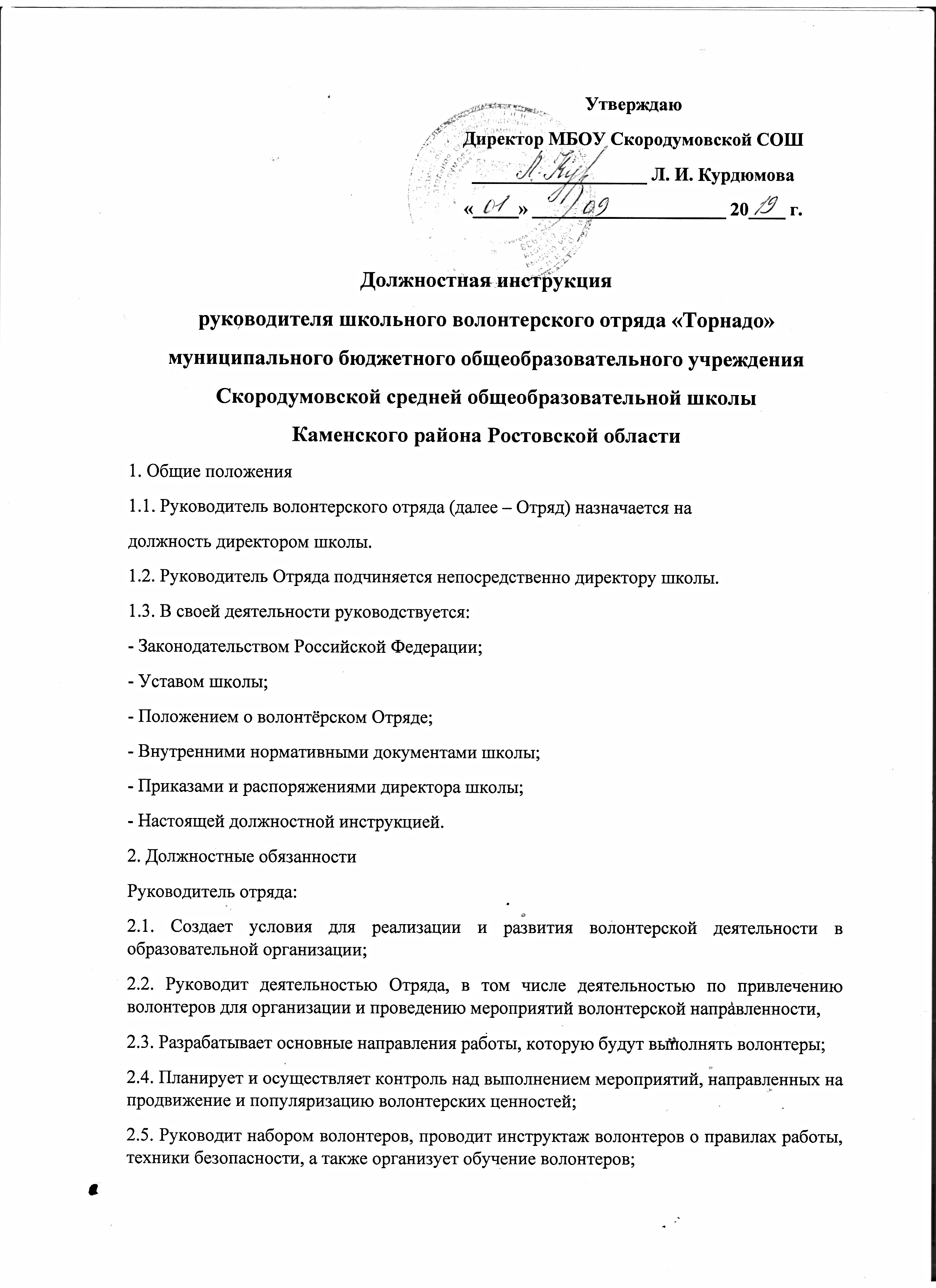 2.7. Координирует деятельность Отряда совместно с организациями, курирующими мероприятия, в которых участвуют волонтеры;2.8. Обобщает практику работы по организации волонтерской деятельности и подготавливает предложения по ее расширению и развитию для руководства школы и организаций, использующих волонтеров;2.8. Осуществляет иные полномочия в соответствии с выданной доверенностью.3. Квалификационные требования3.1. Руководитель Отряда должен обладать специальными знаниями, необходимыми для исполнения должностных обязанностей. Иметь навыки:- управленческой деятельности;- аналитической работы;- обоснования и принятия в пределах должностных обязанностей решений;- систематизации информации по направлению деятельности;- оперативного принятия и реализации управленческих решений;- работы с людьми по недопущению личностных конфликтов;- работы на персональном компьютере.3.2. Руководитель Отряда должен знать основы законодательства, регулирующего деятельность волонтеров, основы административного права и законодательства о труде; правила внутреннего трудового распорядка; правила и нормы охраны труда.4. Права4.1. Руководитель Отряда имеет право:4.1.1. запрашивать и получать от структурных подразделений школы и контрагентов сведения, документы и материалы, относящиеся к вопросам деятельности отряда.4.1.2. инициировать волонтерскую деятельность различных направлений, форм и сроков реализации.4.1.3. требовать от волонтера уважительного отношения к членам волонтерского движения, педагогическому коллективу и обучающимся школы, бережного отношения к имуществу школы;4.1.4. сотрудничать со структурами, организациями, объединениями, занимающимися волонтерской, социальной деятельностью в школе, городе, области;4.1.5. разрабатывать и подавать проекты, связанные с волонтерской деятельностью, для финансирования в общественные фонды, соответствующие управления и ведомства;4.1.6. поощрять (ходатайствовать о поощрении перед администрацией) волонтерские отряды (группы), отдельных волонтеров.4.1.7. отказаться от услуг волонтера при невыполнении им своих обязательств;5. Ответственность5.1. Руководитель Отряда несет ответственность:5.1.1. за результаты и эффективность деятельности волонтеров;5.1.2. за невыполнение своих должностных обязанностей, а также за необеспечение выполнения волонтерами возложенных на них обязанностей;5.1.3. за невыполнение приказов и распоряжений директора школы.5.2. Ответственность за неисполнение или ненадлежащее исполнение обязанностей, предусмотренных в п. 2 настоящей инструкции, определяется в соответствии с законодательством.С должностной инструкцией ознакомлен (а), один экземпляр получил (а) на руки и обязуюсь хранить его на рабочем месте___________________ /_____________________/(подпись) расшифровка подписи«____»_________________20__г.